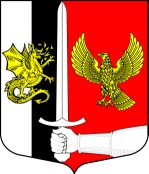 Администрация муниципального образованияЧерновское сельское поселениеСланцевского муниципального района Ленинградской областиПОСТАНОВЛЕНИЕ24.10.2022                                                                                                  № 107-пВ соответствии со статьями 179 и 217 Бюджетного кодекса Российской Федерации, постановлением администрации Черновского сельского поселения Сланцевского муниципального района от 03.09.2019 №69-п «О порядке разработки, утверждения и контроля за реализацией муниципальных программ муниципального образования Черновское сельское поселение Сланцевского муниципального района Ленинградской области (с изменениями и дополнениями) (с изменениями от 23.12.2021 № 106-п), в соответствие с новыми требованиями, а также с решениями совета депутатов от 15.12.2021 № 161 «О бюджете муниципального образования Черновское сельское поселение Сланцевского муниципального района Ленинградской области на 2022 год и на плановый период 2023 и 2024 годов» с изменениями, внесенными решениями совета депутатов от 29.03.2022г.№173, от 22.07.2022г.№183,  администрация Черновского сельского поселения, постановляет:1. Внести в постановление администрации Черновского сельского поселения  от 26.10.2018№103-п"Об утверждении муниципальной программы  "Устойчивое развитие территории муниципального образования Черновское сельское поселение Сланцевского муниципального района Ленинградской области на 2019 годи на плановый период 2020 и 2024 годов"(с учетом изменений и дополнений от 22.02.2019г. №13-п;от 28.03.2019г.№21-п; от 22.08.2019г. № 53-п; 13.09.2019г. № 71-п; 12.02.2020№09-п; 29.04.2020№41-п: от 04.08.2020№70а-п;19.02.2021 №12-п;22.06.2021 года №  51-п; 20.12.2021№104-п; 24.12.2021№107-п;от 01.08.2022 № 86-п) следующие изменения: 1.1. Продлить срок реализации  программы до 2025 годов.1.2. Добавить в название муниципальной программы "Устойчивое развитие  территории муниципального образования Черновское  сельское поселение Сланцевского муниципального района Ленинградской области" после слов "на 2019 год" слова  2и  плановый период 2020-2025 годов".2.Приложения 1 и 2 читать  в новой редакции.         3. Опубликовать постановление в приложении к газете "Знамя труда"и разместить на сайте Черновского сельского поселения.        4. Контроль за исполнением постановления оставляю за собой.Глава администрацииЧерновского сельского поселения                                                 В.В.ФатеевО внесении изменений и дополнений в постановление администрации Черновского сельского поселения от26.10.2018г.№103-п "Об утверждении муниципальной программы  "Устойчивое развитие территории муниципального образования Черновское сельское поселение Сланцевского муниципального района Ленинградской области на 2019 год и на плановый период 2020 и 2024 годов